 Session Plan 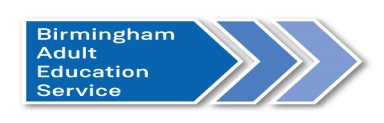 Tutor name: Marsida HoreshkaTutor name: Marsida HoreshkaTutor name: Marsida HoreshkaTutor name: Marsida HoreshkaDate: 09.10.2019Time: 9:30 – 12:00Curriculum Area:Maths CLA1bCourse and level: Maths Functional Skills Entry 3Title/topic: DecimalsTitle/topic: DecimalsTitle/topic: DecimalsTitle/topic: DecimalsLearning outcomes: (use Bloom’s Taxonomy to identify skills and knowledge being developed)By the end of the session learners will be able to:Read decimals with up to 2 decimal placesWrite decimals with up to 2 decimal placesOrder and compare decimalsRecognise and continue sequences that involve decimalsApply place value skills to solve real-life problemsAssess scenarios to find solutions to complex problemsFind errors in common mistake questionsLearning outcomes: (use Bloom’s Taxonomy to identify skills and knowledge being developed)By the end of the session learners will be able to:Read decimals with up to 2 decimal placesWrite decimals with up to 2 decimal placesOrder and compare decimalsRecognise and continue sequences that involve decimalsApply place value skills to solve real-life problemsAssess scenarios to find solutions to complex problemsFind errors in common mistake questionsLearning outcomes: (use Bloom’s Taxonomy to identify skills and knowledge being developed)By the end of the session learners will be able to:Read decimals with up to 2 decimal placesWrite decimals with up to 2 decimal placesOrder and compare decimalsRecognise and continue sequences that involve decimalsApply place value skills to solve real-life problemsAssess scenarios to find solutions to complex problemsFind errors in common mistake questionsLearning outcomes: (use Bloom’s Taxonomy to identify skills and knowledge being developed)By the end of the session learners will be able to:Read decimals with up to 2 decimal placesWrite decimals with up to 2 decimal placesOrder and compare decimalsRecognise and continue sequences that involve decimalsApply place value skills to solve real-life problemsAssess scenarios to find solutions to complex problemsFind errors in common mistake questionsIndividual learners’ needs and how these will be met in general:  (For example, seating plans, groupings, scaffolding, directed use of LSA/volunteer, stretch and challenge, graduated activities, extensions etc.)Café style tables.3 learners with learning difficulties. The TA to help who ever needs help.Mixed groups and split by ability.Individual learners’ needs and how these will be met in general:  (For example, seating plans, groupings, scaffolding, directed use of LSA/volunteer, stretch and challenge, graduated activities, extensions etc.)Café style tables.3 learners with learning difficulties. The TA to help who ever needs help.Mixed groups and split by ability.Individual learners’ needs and how these will be met in general:  (For example, seating plans, groupings, scaffolding, directed use of LSA/volunteer, stretch and challenge, graduated activities, extensions etc.)Café style tables.3 learners with learning difficulties. The TA to help who ever needs help.Mixed groups and split by ability.Individual learners’ needs and how these will be met in general:  (For example, seating plans, groupings, scaffolding, directed use of LSA/volunteer, stretch and challenge, graduated activities, extensions etc.)Café style tables.3 learners with learning difficulties. The TA to help who ever needs help.Mixed groups and split by ability.How key themes will be incorporated: (PREVENT, British Values, Equality and Diversity, Health and Safety, Safeguarding, eSafety, physical and mental health)eSafety – creating a strong passwordHow key themes will be incorporated: (PREVENT, British Values, Equality and Diversity, Health and Safety, Safeguarding, eSafety, physical and mental health)eSafety – creating a strong passwordHow key themes will be incorporated: (PREVENT, British Values, Equality and Diversity, Health and Safety, Safeguarding, eSafety, physical and mental health)eSafety – creating a strong passwordHow key themes will be incorporated: (PREVENT, British Values, Equality and Diversity, Health and Safety, Safeguarding, eSafety, physical and mental health)eSafety – creating a strong passwordTimeLearning outcomeResources, including ILT Differentiated activities,  including specific challenge and support for named learnersWider Skills Dev’t(Employability, IT, English, Maths, active citizenship, CEIAG, resilience etc)AssessmentMethods9:20-9:309:30-9:359:35 – 9:459:45-10:1010:10-10-1510:15-10:4510:45-10:5011:00-11:1511:15-10:3011:30-10:4510:45-12:00Recap multiplicationIntro to the topicRepresent decimals on bars.Assessing starting pointsDemonstrationRead decimals with up to 2 decimal placesWrite decimals with up to 2 decimal placesOrder and compare decimalsRecognise and continue sequences that involve decimalsApply place value skills to solve real-life problemsAssess scenarios to find solutions to complex problemsFind errors in common mistakeUpdate their career planGame boardPPTPrintoutKahootPPTReceipts, cards, mini whiteboards, markers, phone/tablesItems around the room, number cardsTablets/phones, post-itsPrintoutprintoutKahootETrackr, computersDice multiplication activity. Learner play in pairs and write answers to times table questions on their board. They check with a calculator.Intro to the topic; elicit uses of decimals in everyday life; think-pair-share what could go wrong if not knowing how to count, read, write, order and compare numbers / share short video of uses of decimals.Starter activity: Representing decimals on a bar. Learners do this individually and compare in pairs. Differentiate dby the number of bars. stop after each question to give quick pointers but not long as everyone will spend time to develop these skills in the lesson.Demo: Using base 10 blocks/ units-tens-hundreds columns to extend to tenths and hundredthsLearners work individually/ in pairs and groups to develop these skills. Activities:-counting items around the room-read/write numbers up to 1000. One writes the other reads, one reads the other writes. -order and compare numbers; learners are given numbers to be put in order.-  use MyMaths/MathBase/BKSB to develop these skillsMastery/Greater Master box/booklet with questionsApplication – Find the most expensive/cheapest item in the room. Price stars stuck on items. Learner find the most expensive/cheapest and place all in order. Challenge: can you din a price between this and this in value.Reasoning and problems-solving: Timed individual activity; learners compare answers in pairs; whole class discussion. Challenge: is there another method? Can you explain..?Misconceptions activity: Learners do these individually and discuss in groups; whole class discussion.Redo quiz  to assess learning points – may pick a higher level than the starting one.Reflection Access eTrackr using Laptops – changing password to make them stronger. Recap what makes a password strong. Learner can help each other with computers, I help one to one too.English: decimals, decimal point, decimals placesE&D British Values IndependenceIndependenceITITeSafety, ITQestioning, SA, PAQuestioningQuiz, Questioning, SA, PAQuiz, Questioning, SA, PAObservation, Questioning, SA, PAQuestioning, SA, PA, PPPBQuestioning, SA, PA, PPPBQuestioning, SA, PA, PPPBQuestioning, SA, PA, PPPBQuiz, Questioning, SA, PA, PPPBObservation, questioningObservation, questioningClosing activity/Learning outside the classroom.E.g. How will Knowledge and Skills learnt be applied?Printed questionsHomework on reasoning and problem-solving and misconceptions of place value.IndependencePA, SA, whole class discussionEvaluation of learner progress in the sessionHow this will be addressed next session.